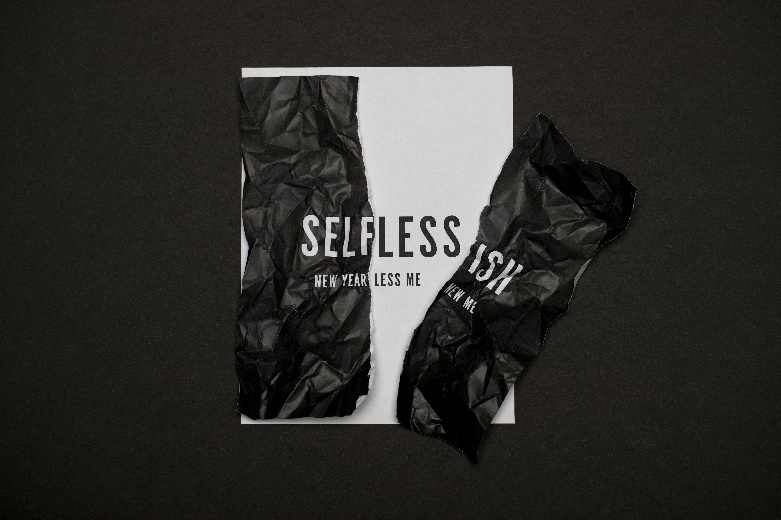 Week 2			Faithful in Service			INTRODUCTIONOn Sunday, pastor Phil talked about people who were always serving others. Who do you know who always does kind things for others? How do people view that person?DISCUSSION QUESTIONSRead Matthew 23:11. Who do you get tired of (or dislike) serving? What would happen if you viewed serving them as the greatest thing you could do?Has anyone ever joyfully helped you with something small? How did it make you feel?What are some of the little things you tend to consider being beneath you? What do you think would happen if you started doing some of those things?What little things do you do that others probably don’t notice? Why do you think God views these small acts of service as great?What are some ways you can more faithfully serve your friends, family, and community?STEPPING FORWARDWhenever you do something small for others this week, make note of it – even if it’s just a tally mark. Then, at the end of each day, spend some time thanking God for the great ways you were able to serve Him.Also, consider going through the six-day Selfless reading plan on the YouVerion Bible app this week.After that, he poured water into a basin and began to wash his disciples’ feet, drying them with the towel that was wrapped around him.John 13:5